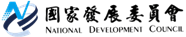 國家發展委員會 回應稿 [綜合規劃處處長張惠娟，電話：2316-5910]107年6月20日有關商業周刊第1597期針對政府KPI制度相關報導，國發會說明如下：一、賴院長上任後，對於政府施政的KPI非常重視。本期商業周刊的報導，也肯定了政府的改革作為，如：3年來KPI總項目從726項減少到67項，簡化幅度高達9成；不及格的KPI項目占比，也從3年前的87%降到今年的61%，好的指標項目占比則從13%提升到39%，成長幅度更高達3倍。至於商周提出的各項改進建議，國發會將虛心接受。二、針對商周建議參考其他國家施政之KPI設定原則部分，因各國施政的狀況並非完全相同，所需考慮的經社環境也各有不同，因此KPI的設定方法也會不同，但商周建議參考國際的作法，國發會將審酌納入 KPI檢討的參考。